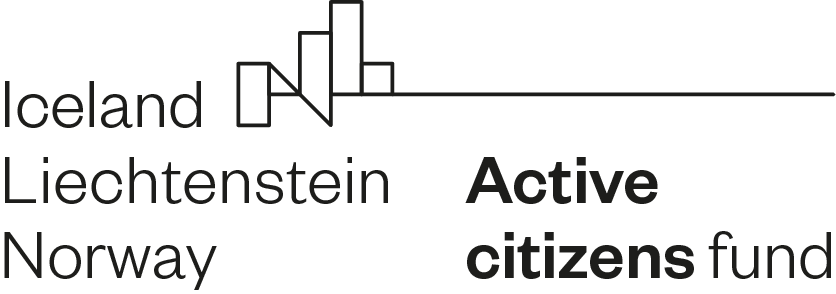 FOND ZA AKTIVNO GRAĐANSTVO U HRVATSKOJPOZIV ZA PRIJAVU SREDNJIH PROJEKATA, 2021.PRIJAVNI OBRAZACDrugi korak prijave: cjeloviti prijedlog projekta Molimo Vas da unesete referentni broj prijave koji Vam je dodijeljen u prvom koraku prijave. 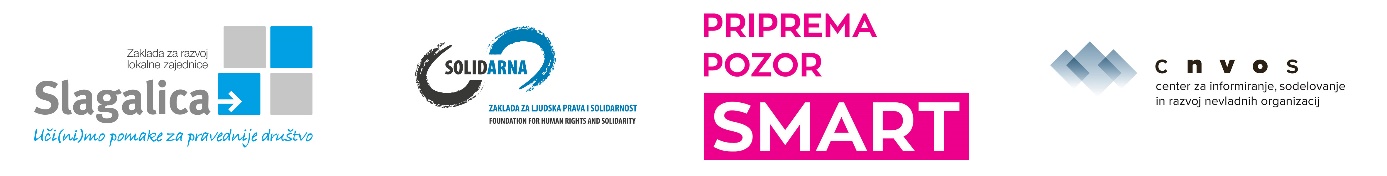 SADRŽAJUpute za ispunjavanje prijavnog obrasca	31. OSNOVNE INFORMACIJE O PROJEKTNOJ PRIJAVI	42. INFORMACIJE O NOVIM PROJEKTNIM PARTNERIMA	63. DETALJAN OPIS PROJEKTA	74. DOPRINOS PROJEKTA POSEBNIM UVJETIMA POZIVA	11PRILOZI	12PRILOG 1.: TABLICA REZULTATA I POKAZATELJA FONDA ZA AKTIVNO GRAĐANSTVO U HRVATSKOJ	13PRILOG 2: KAPACITETI ORGANIZACIJE ZA PROVEDBU PROJEKTA	18PRILOG 3: KOMUNIKACIJSKI PLAN	19PRILOG 4: TABLICA PROVJERE PROJEKTNE DOKUMENTACIJE	20Upute za ispunjavanje prijavnog obrascaIspunite sve tražene odjeljke prijavnog obrasca poštujući ograničenja broja znakova tamo gdje su navedena.Prijavni obrazac mora biti ispunjen na hrvatskom jeziku, osim u jasno naznačenom dijelu gdje se mora ispuniti na engleskom jeziku. Prijavni obrazac mora biti popunjen na računalu. Ručno ispunjene prijave bit će odbijene. Pišite kratko i precizno. Na pitanja pružite konkretne odgovore i objašnjenja. Upute za prijavitelje su objavljene i na engleskom jeziku kako bi se omogućila komunikacija s partnerima iz drugih zemalja. Engleska inačica pomoćno je sredstvo dok se kao službeno važeća isključivo prihvaća dokumentacija na hrvatskom jeziku.Tekst mora biti napisan u Calibri fontu, veličina 11. Molimo da uzmete u obzir ograničenje broja znakova za svako poglavlje u kojem je to naznačeno (ograničenje se odnosi na broj znakova bez razmaka).Prijavni obrazac podnosi se  kao .pdf i Word dokument. Navedite opći cilj projekta kojem želite pridonijeti projektom. Navedi konkretne ciljeve projekta koje morate postići provedbom projekta. Opišite aktivnosti koje ćete poduzeti za njihovo postizanje. Navedite i izravne rezultate aktivnosti (konkretne, opipljive rezultate koje izravno proizlaze iz aktivnosti), navedite i kvantificirajte pokazatelje te navedite izvore provjere kojima ćete dokazati provedene aktivnosti.Planirane projektne aktivnosti moraju biti povezane s navedenim u Opisu predloženog rješenja te proizlaziti iz Opis problema i Opisa ciljanih skupina iz prvog koraka postupka prijave, odnosno poglavlja 4. projektnog sažetkaPrema potrebi dodajte ili obrišite tablice aktivnosti.PRILOZITABLICA REZULTATA POKAZATELJAKAPACITETI ORGANIZACIJE ZA PROVEDBU PROJEKTAKOMUNIKACIJSKI PLAN PROJEKTATABLICA PROVJERE PROJEKTNE DOKUMENTACIJEPRILOG 1.: TABLICA REZULTATA I POKAZATELJA PROGRAMA FONDA ZA AKTIVNO GRAĐANSTVO U HRVATSKOJPRILOG 2: KAPACITETI ORGANIZACIJE ZA PROVEDBU PROJEKTANavedite detalje o projektnom timu.PRILOG 3: KOMUNIKACIJSKI PLANU tablici ispod navedite i opišite planirane komunikacijske aktivnosti koje za cilj imaju (a) izvijestiti širu javnost i relevantne dionike o Vašem projektu, njegovim ciljevima, aktivnostima, rezultatima i utjecaju, i (b) istaknuti dobrobiti partnerstva između domaćih organizacija i partnerskih organizacija iz zemalja darovateljica Fonda te doprinos Fonda za aktivno građanstvo u jačanju civilnog društva i aktivnog građanstva te osnaživanju ranjivih skupina u Hrvatskoj. Prema potrebi dodajte ili obrišite redove u tablici.Napomena:Promotivne, komunikacijske i slične aktivnosti koji su sastavni dio prijedloga projekta i neposredno doprinose ostvarivanju rezultata i pokazatelja Fonda (primjerice, relevantna kampanja za podizanje javne svijesti radi promicanja međunarodnih standarda ljudskih prava; Rezultat 2.3.) moraju biti navedene i opisane u dijelu obrasca 2.1 Plan provedbe projekta, a ne ovdje.PRILOG 4: TABLICA PROVJERE PROJEKTNE DOKUMENTACIJE*Molimo označiti sa (x) ukoliko je dokument primjenjiv i bit će dostavljen u prijavi. U slučaju da navedeni dokument(i) u tablici nije/nisu relevantan/i  (primjerice nemate partnere), molimo označite s (NE). Broj prijave: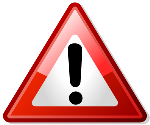 Prije ispunjavanja, obavezno pročitajte Upute za prijavitelje na Poziv za prijavu srednjih projekata. 1. OSNOVNE INFORMACIJE O PROJEKTNOJ PRIJAVINaziv prijavitelja na hrvatskom jezikuNaziv prijavitelja na engleskom jezikuNaziv projekta na hrvatskom jezikuNaziv projekta na engleskom jezikuNaziv svih partnera (molimo brojčano označiti svakog partnera)Partner br. 1: Partner br. 2: Partner br. 1: Partner br. 2: Naziv svih partnera na engleskom jeziku(molimo brojčano označiti svakog partnera)Partner br. 1: Partner br. 2:Partner br. 1: Partner br. 2:Zemlja u kojoj je svaki od partnera registriran(molimo brojčano označiti svakog partnera)Partner br. 1: Partner br. 2:Partner br. 1: Partner br. 2:Ukupni projektni proračun (u €)Tražena financijska podrška Ukupno trajanje projekta u mjesecima (od 12 do 15 mjeseci)Zemljopisno područje provedbe projektnih aktivnosti (označite jedno ili više područja)☐ Grad Zagreb☐ Zagrebačka županija☐ Krapinsko – zagorska županija☐ Sisačko – moslavačka županija☐ Karlovačka županija☐ Varaždinska županija☐ Koprivničko – križevačka županija☐ Bjelovarsko – bilogorska županija☐ Primorsko – goranska županija☐ Ličko –senjska županija☐ Virovitičko – podravska županija☐ Požeško – slavonska županija☐ Brodsko – posavska županija☐ Zadarska županija☐ Osječko – baranjska županija☐ Vukovarsko – srijemska županija☐ Splitsko – dalmatinska županija☐ Šibensko – kninska županija☐ Istarska županija☐ Dubrovačko – neretvanska županija☐ Međimurska županija☐ Cijela Hrvatska1.1. Sažetak projekta na hrvatskom jeziku Ukratko opišite ključni problem te navedite glavne ciljane skupine i njihove probleme/potrebe u skladu s navedenim u Prijavnom obrascu – Projektni sažetak. Navedite ciljeve i ključne aktivnosti projekta. Posebno istaknite postojeće i/ili nove aktivnosti, pristupe, metodologiju i/ili očekivane rezultate s naglašenim multiplikacijskim učinkom koje će biti u fokusu predloženog projekta te ukratko pojasnite očekivani multiplikacijski učinak. Ako je primjenjivo, ukratko opišite koja je uloga prijavitelja, a koja partnera u provedbi predloženog projekta. Ukratko pojasnite zašto je Vaš prijedlog projekta relevantan za ovaj Poziv i zašto ga je potrebno podržati i provesti.(do 1500 znakova bez razmaka)1.2. Summary of the project in EnglishBriefly describe the key problem and list the main target groups and their problems / needs in accordance with the application form - Concept note. State the goals and key activities of the project. Emphasize existing and / or new activities, approaches, methodology and / or expected results with a pronounced multiplier effect that will be the focus of the proposed project and briefly explain the expected multiplier effect. If applicable, briefly describe the role of the applicant and partner in the implementation of the proposed project. Briefly explain why your project proposal is relevant to this Call and why it needs to be supported and implemented. (up to 1500 characters without spaces)2. INFORMACIJE O NOVIM PROJEKTNIM PARTNERIMA NAPOMENE:  Za dodatne informacije o prihvatljivosti projektnih partnera molimo Vas pročitajte Upute za prijavitelje. Ako nemate novih partnera ne ispunjavate odjeljak 2Ako imate više od jednog novog  partnera molimo kopirajte tablicuNaziv partnerske organizacijeVrsta pravnog subjekta(označite samo jednu vrstu)UdrugaVrsta pravnog subjekta(označite samo jednu vrstu)Zaklada Vrsta pravnog subjekta(označite samo jednu vrstu)Drugo (molimo specificirajte)OIB (Osobni identifikacijski broj)RNO (Broj u registru neprofitnih organizacija, ako je primjenjivo)Adresa sjedištaUlica, brojAdresa sjedištaGrad/OpćinaAdresa sjedištaPoštanski brojKontakt osoba:E mail kontakt osobe:Opišite razloge odabira partnera s obzirom na njihove kapacitete (ljudske, tehničke, materijalne, geografsko i tematsko područje rada) a koji su relevantni za provedbu projekt. 3. DETALJAN OPIS PROJEKTA3.1. Plan provedbe projektaOpći cilj projektaSpecifični ciljevi projekta (molimo brojčano označiti svaki cilj)Aktivnost 1Upišite naziv aktivnosti Povezanost aktivnosti sa specifičnim ciljevimaNavedite kojem specifičnom cilju doprinosi ova aktivnost.Opis aktivnosti i metoda rada koje ćete koristiti u provedbi aktivnostiUkratko opišite planiranu aktivnost, metodu/e rada te korake potrebne za provedbu aktivnosti.Izravni rezultat(i) aktivnosti i povezani pokazatelj(i) rezultata Navedite izravne rezultate aktivnosti te povezane kvalitativne i kvantitativne (broj, postotak) pokazatelje uspješnosti provedbe planirane aktivnosti.Izvor(i) provjere za provedenu aktivnostU natuknicama navedite ključne izvore provjere za svaku od planiranih aktivnosti.Mjesec(i) provedbe aktivnostiNavedite mjesec(e) provedbe aktivnosti (npr. 1. mjesec, 1.-3. mjesec, kontinuirano)Aktivnosti 2 Upišite naziv aktivnosti Povezanost aktivnosti sa specifičnim ciljevimaNavedite kojem specifičnom cilju doprinosi ova aktivnost.Opis aktivnosti i metoda rada koje ćete koristiti u provedbi aktivnostiUkratko opišite planiranu aktivnost, metodu/e rada te korake potrebne za provedbu aktivnosti.Izravni rezultat(i) aktivnosti i povezani pokazatelj(i) rezultata Navedite izravne rezultate aktivnosti te povezane kvalitativne i kvantitativne (broj, postotak) pokazatelje uspješnosti provedbe planirane aktivnosti.Izvor(i) provjere za provedenu aktivnostU natuknicama navedite ključne izvore provjere za svaku od planiranih aktivnosti.Mjesec(i) provedbe aktivnostiNavedite mjesec(e) provedbe aktivnosti (npr. 1. mjesec, 1.-3. mjesec, kontinuirano)Aktivnosti 3 Upišite naziv aktivnosti Povezanost aktivnosti sa specifičnim ciljevimaNavedite kojem specifičnom cilju doprinosi ova aktivnost.Opis aktivnosti i metoda rada koje ćete koristiti u provedbi aktivnostiUkratko opišite planiranu aktivnost, metodu/e rada te korake potrebne za provedbu aktivnosti.Izravni rezultat(i) aktivnosti i povezani pokazatelj(i) rezultata Navedite izravne rezultate aktivnosti te povezane kvalitativne i kvantitativne (broj, postotak) pokazatelje uspješnosti provedbe planirane aktivnosti.Izvor(i) provjere za provedenu aktivnostU natuknicama navedite ključne izvore provjere za svaku od planiranih aktivnosti.Mjesec(i) provedbe aktivnostiNavedite mjesec(e) provedbe aktivnosti (npr. 1. mjesec, 1.-3. mjesec, kontinuirano)Aktivnosti 4 Upišite naziv aktivnosti Povezanost aktivnosti sa specifičnim ciljevimaNavedite kojem specifičnom cilju doprinosi ova aktivnost.Opis aktivnosti i metoda rada koje ćete koristiti u provedbi aktivnostiUkratko opišite planiranu aktivnost, metodu/e rada te korake potrebne za provedbu aktivnosti.Izravni rezultat(i) aktivnosti i povezani pokazatelj(i) rezultata Navedite izravne rezultate aktivnosti te povezane kvalitativne i kvantitativne (broj, postotak) pokazatelje uspješnosti provedbe planirane aktivnosti.Izvor(i) provjere za provedenu aktivnostU natuknicama navedite ključne izvore provjere za svaku od planiranih aktivnosti.Mjesec(i) provedbe aktivnostiNavedite mjesec(e) provedbe aktivnosti (npr. 1. mjesec, 1.-3. mjesec, kontinuirano)Aktivnosti 5 Upišite naziv aktivnosti Povezanost aktivnosti sa specifičnim ciljevimaNavedite kojem specifičnom cilju doprinosi ova aktivnost.Opis aktivnosti i metoda rada koje ćete koristiti u provedbi aktivnostiUkratko opišite planiranu aktivnost, metodu/e rada te korake potrebne za provedbu aktivnosti.Izravni rezultat(i) aktivnosti i povezani pokazatelj(i) rezultata Navedite izravne rezultate aktivnosti te povezane kvalitativne i kvantitativne (broj, postotak) pokazatelje uspješnosti provedbe planirane aktivnosti.Izvor(i) provjere za provedenu aktivnostU natuknicama navedite ključne izvore provjere za svaku od planiranih aktivnosti.Mjesec(i) provedbe aktivnostiNavedite mjesec(e) provedbe aktivnosti (npr. 1. mjesec, 1.-3. mjesec, kontinuirano)Aktivnosti 6 Upišite naziv aktivnosti Povezanost aktivnosti sa specifičnim ciljevimaNavedite kojem specifičnom cilju doprinosi ova aktivnost.Opis aktivnosti i metoda rada koje ćete koristiti u provedbi aktivnostiUkratko opišite planiranu aktivnost, metodu/e rada te korake potrebne za provedbu aktivnosti.Izravni rezultat(i) aktivnosti i povezani pokazatelj(i) rezultata Navedite izravne rezultate aktivnosti te povezane kvalitativne i kvantitativne (broj, postotak) pokazatelje uspješnosti provedbe planirane aktivnosti.Izvor(i) provjere za provedenu aktivnostU natuknicama navedite ključne izvore provjere za svaku od planiranih aktivnosti.Mjesec(i) provedbe aktivnostiNavedite mjesec(e) provedbe aktivnosti (npr. 1. mjesec, 1.-3. mjesec, kontinuirano)3.2. Plan provedbe aktivnosti organizacijskog razvojaU tablici ispod navedite i opišite planirane aktivnosti za (a) uspješnu provedbu planiranih aktivnosti i postizanje željenih rezultata, posebno s obzirom na fokus predloženog projekta i svrhu ovog Poziva, i (b) dugoročno jačanje kapaciteta te postizanje programske i financijske održivosti, posebno s obzirom na odabrani/e rezultat/e i pripadajući/e pokazatelj/e Učinka 4. Fonda. Navedene aktivnosti moraju odgovarati na potrebe Vaše organizacije (i organizacije partnera, ako je primjenjivo) kako su opisane u prvom koraku postupka prijave, odnosno poglavlja 4. projektnog sažetka).Napomena: Prema potrebi dodajte ili obrišite tablicu aktivnosti.Aktivnosti 1 Upišite naziv aktivnosti Opis aktivnosti i metoda rada koje ćete koristiti u provedbi aktivnostiUkratko opišite planiranu aktivnost, metodu/e rada te korake potrebne za provedbu aktivnosti.Izravni rezultat(i) aktivnosti i povezani pokazatelj(i) rezultata Navedite izravne rezultate aktivnosti te povezane kvalitativne i kvantitativne (broj, postotak) pokazatelje uspješnosti provedbe planirane aktivnosti.Izvor(i) provjere za provedenu aktivnostU natuknicama navedite ključne izvore provjere za svaku od planiranih aktivnosti.Mjesec(i) provedbe aktivnostiNavedite mjesec(e) provedbe aktivnosti (npr. 1. mjesec, 1.-3. mjesec, kontinuirano)Aktivnosti 2 Upišite naziv aktivnosti Opis aktivnosti i metoda rada koje ćete koristiti u provedbi aktivnostiUkratko opišite planiranu aktivnost, metodu/e rada te korake potrebne za provedbu aktivnosti.Izravni rezultat(i) aktivnosti i povezani pokazatelj(i) rezultata Navedite izravne rezultate aktivnosti te povezane kvalitativne i kvantitativne (broj, postotak) pokazatelje uspješnosti provedbe planirane aktivnosti.Izvor(i) provjere za provedenu aktivnostU natuknicama navedite ključne izvore provjere za svaku od planiranih aktivnosti.Mjesec(i) provedbe aktivnostiNavedite mjesec(e) provedbe aktivnosti (npr. 1. mjesec, 1.-3. mjesec, kontinuirano)3.3. Raspored provedbe aktivnostiTablica u nastavku sadrži okvirni raspored provedbe planiranih aktivnosti projekta po mjesecima (M). Za svaku aktivnost označite slovom „X“ ukoliko se provodi u tom mjesecu. Nazivi aktivnosti trebaju biti jednaki onima u gornjim tablicama (2.1. Plan provedbe projekta i 2.2. Plan provedbe aktivnosti organizacijskog razvoja).  Napomena: Prema potrebi dodajte ili obrišite redove u tablici.Naziv aktivnostiM1M2M3M4M5M6M7M8M9M10M11M12M13M14M153.4. Uloge i odgovornosti za provedbu - partnerski projektiUkratko navedite uloge i odgovornosti svih organizacija uključenih u provedbu predloženog projekta (samo za projekte koji se prijavljuju u partnerstvu). (Do 1500 znakova bez razmaka.)3.5. Utjecaj projektaUkratko opišite dugoročne pozitivne promjene do kojih će doći zbog provedbe Vašeg prijedloga projekta s obzirom na:a) odabrano prioritetno programsko područje,b) odabrani očekivani učinak, rezultat/e i povezani/e pokazatelj/e Fonda, tec) odabrane ciljane skupine i krajnje (indirektne) korisnike projekta.(Do 1500 znakova bez razmaka.)4. DOPRINOS PROJEKTA POSEBNIM UVJETIMA POZIVA4.1. Posebni nacionalni izazovi i horizontalni prioriteti poziva Ako je primjenjivo, ukratko opišite kako Vaš projekt odnosno planirane aktivnosti, pristupi, metodologija, očekivani rezultati i/ili projektno partnerstvo doprinose posebnim nacionalnim izazovima i horizontalnim prioritetima Poziva.4.1. Posebni nacionalni izazovi i horizontalni prioriteti poziva Ako je primjenjivo, ukratko opišite kako Vaš projekt odnosno planirane aktivnosti, pristupi, metodologija, očekivani rezultati i/ili projektno partnerstvo doprinose posebnim nacionalnim izazovima i horizontalnim prioritetima Poziva.Doseg na nerazvijena i deprivirana područja (provedba projekta (i) u jedinici/ama lokalne samouprave s indeksom razvijenosti ispod 100%). (do 1000 znakova bez razmaka).Uključivanje marginaliziranih i ranjivih skupina, uključujući Roma. (do 1000 znakova bez razmaka)Jačanje interkulturnog dijaloga, s posebnim naglaskom na nacionalne manjine. (do 1000 znakova bez razmaka)Jačanje međugeneracijske suradnje. (do 1000 znakova bez razmaka)4.2. Partnerstvo s organizacijama iz zemalja darovateljica FondaAko je primjenjivo, ukratko opišite dodanu vrijednost koje bilateralno partnerstvo daje provedbi projekta te doprinosi jačanju bilateralne suradnje između OCD-a iz Hrvatske i organizacija iz zemalja darovateljica. (Do 1000 znakova bez razmaka.)4.3. Multiplikacijski učinak projektaGrupa 1: Opišite multiplikacijski potencijal predloženog projekta. Pojasnite na koji način će se aktivnosti, pristupi, metodologija i/ili drugi postignuti rezultati moći nadograđivati, širiti i prenositi u druge lokalne zajednice i u druge organizacije. Ako planirate neki oblik nastavka ovog projekta ukratko opišite Vaše planove. (Do 1500 znakova bez razmaka.)Grupa 2: Opišite multiplikacijski učinak predloženog projekta. Opišite aktivnosti, pristupe, metodologiju i/ili druge očekivane rezultate koji će biti predmet širenja i prijenosa u druge lokalne zajednice, na druga geografska područja i/ili na druge ciljane skupine i prije i nakon završetka provedbe predloženog projekta. Istaknite aktivnosti koje planirate provesti radi postizanja multiplikacijskog učinka i pružanja doprinosa ostvarivanju svrhe i fokusa ovog Poziva. Naznačite i druge elemente održivosti predloženog projekta. (Do 1500 znakova bez razmaka.)Opći cilj ProgramaObavezni pokazateljOpis obaveznog pokazateljaCiljana vrijednostIzvori provjereOjačano civilno društvo i aktivno građanstvo te osnažene ranjive skupine.Broj osoba uključenih u aktivnosti organizacija civilnog društvaMOLIMO OPIŠITE UZ DOLJE NAVEDENU UPUTU:Broj korisnika aktivnosti planiranih predloženim projektom, a čiju je dobrovoljnost sudjelovanja i identitet moguće utvrditi. To znači da ovaj pokazatelj NE obuhvaća i sudionike masovnih javnih ili medijskih događanja poput prosvjednih akcija ili javnih kampanji (čiji je identitet nepoznat), ali uključuje sudionike različitih edukacija, javnih rasprava, volontere te potpisnike peticija u organizaciji OCD-a čiji je identitet moguće utvrditi njihovim potpisom.  VAŽNO – ovo je obavezan pokazatelj za SVE provoditelje Programa te vas molimo da svakako upišete ciljanu vrijednost temeljem zbroja ciljanog  broja građana uključenih u vaše planirane projektne aktivnosti.Unesite ukupan broj osoba direktno uključenih u aktivnosti (samo brojku)Molimo navedite sve planirane izvore provjere za ovaj obavezni pokazatelj Učinak i očekivani rezultati ProgramaPokazateljiProgramaCiljanavrijednostKratko pojašnjenjeIzvori provjereUčinak 1 Ojačana zagovaračka/watchdog uloga civilnog društva.Broj nacionalnih politika u čijoj su pripremi i/ili donošenju sudjelovali OCD-i Unesite samo broj UPUTA ZA ISPUNJAVANJE KRATKOG POJAŠNJENJA ZA SVE OZNAČENE POKAZATELJE: Molimo navedite i kratko pojasnite DOPRINOS PROJEKTA postizanju ovog pokazatelja - povežite s aktivnošću/aktivnostima iz pitanja3.1PRIMJERI MOGUĆIH DOKAZA: OBRIŠITE ILI DODAJTE DOKAZE KOJI SU PRIMJERENI VAŠEM PROJEKTUIzvori provjere uključuju službene odgovore, potvrde o doprinosu u postupcima savjetovanja, neformalne povratne informacije, medijske objave i drugo.Učinak 1 Ojačana zagovaračka/watchdog uloga civilnog društva.Broj javnih objava u medijima o sudjelovanju OCD-a u pripremi i donošenju javnih politika Izvori provjere uključuju popise medijskih objava, press-clipping.Rezultat 1.1. Podržane strateške parniceBroj podržanih strateških parnicaIzvori provjere uključuju službene podneske i odgovore nadležnih institucija vezano uz određeni postupak strateške parnice, kao i druge analitičke dokumente te objave u medijima koje se odnose na određeni parnički postupak.Rezultat 1.1. Podržane strateške parniceBroj OCD-a uključenih u strateške parniceIzvori provjere uključuju potpisne liste, zapisnike , službene podneske i odgovore nadležnih institucija vezano uz određeni postupak strateške parnice, kao i druge analitičke dokumente te objave u medijima koje se odnose na određeni parnički postupak u kojem je jasno vidljivo koji OCD-i su sudjelovali.Rezultat 1.2. Provedena istraživanja u prilog zagovaranju javnih politika i raspravamaBroj OCD-a koji koriste dokaze / istraživanja kako bi podržali svoje zastupanje i rad na politikamaIzvori provjere uključuju podneske, analize, priopćenja za javnost te dopise institucijama generirane tijekom trajanja projekta koji su potkrijepljeni nalazima istraživanja, pravnim ili drugim stručnim analizama a koja se mogu potvrditi vanjskim uvidom.Rezultat 1.2. Provedena istraživanja u prilog zagovaranju javnih politika i raspravamaBroj podnesaka OCD-a na temelju dokaza koji se odnose na javne politike Izvori provjere uključuju upućene podneske i popratnu korespondenciju s nadležnom institucijom.Rezultat 1.3. Podržano praćenje politike i zagovaranjeBroj OCD-a koji su uključeni u nadgledanje privatnog / javnog odlučivanjaIzvori provjere uključuju rješenja, službene dokumente, zapisnike s radnih tijela koji dokazuju uključenost OCD-a u nadgledanje.Rezultat 1.4. Podržana izgradnja mreža i koalicijaBroj podržanih platformi, koalicija i mreža OCD-aIzvori provjere uključuju izvještaj o provedenim aktivnostima platformi, mreža, koalicija, javna priopćenja s izvorom objave,  strateški planovi, dokumenti platformi, mreža, koalicija, zapisnici, fotografije itd.Učinak i očekivani rezultati ProgramaPokazateljiProgramaCiljanavrijednostKratko pojašnjenjeIzvori provjereUčinak 2 Povećana podrška ljudskim pravima, vladavini prava i dobrom upravljanjuBroj žrtava podržanih od strane OCD-aIzvori provjere uključuju popis korisnika (žrtava) sa podacima u skladu s GDPR, podnesci institucijama. Rezultat 2.1. Podržane žrtve kršenja ljudskih prava Broj OCD-a koji pružaju usluge žrtvama kršenja ljudskih prava Izvori provjere uključuju popis OCD, popis sudionika u projektnim aktivnostima, projektni izvještaji u kojima se navode partneri i korisnici, ugovori o pružanju usluga.Rezultat 2.2. Podržana međusektorska i unutar sektorska suradnja i sinergijaBroj zajedničkih inicijativa koje provodi OCD u suradnji s drugim OCD-ima i/ili privatnim/ javnim subjektima.Izvori provjere uključuju medijske objave, potpisani sporazumi o suradnji, ugovori ili drugi oblici namjere suradnje, izvještaji, zapisnici sa planiranih i provedenih inicijativa i akcija.Rezultat 2.3. Promiču se međunarodni standardi ljudskih pravaBroj OCD-a koji se bave zagovaranjem, zaštitom i nadgledanjem u području ženskih ljudskih pravaIzvori provjere uključuju popis OCD,  projektni izvještaji u kojima se navode partneri i korisnici, ugovori o pružanju usluga, priopćenja za javnost i dopisi institucijama ili tekstovi peticija sa imenima OCD-a supotpisnika.Rezultat 2.3. Promiču se međunarodni standardi ljudskih pravaBroj provedenih kampanja za podizanje svijesti javnosti Izvor provjere uključuju medijske objave o provedenim kampanjama na društvenim mrežama i javnim medijima.Rezultat 2.3. Promiču se međunarodni standardi ljudskih pravaBroj OCD-a koji se bave zagovaračkim radom za ljudska pravaIzvori provjere uključuju popis OCD, popis sudionika u projektnim aktivnostima, projektni izvještaji u kojima se navode partneri i korisnici, ugovori o pružanju usluga, priopćenja za javnost i dopisi institucijama ili tekstovi peticija sa imenima OCD-a supotpisnika.Rezultat 2.3. Promiču se međunarodni standardi ljudskih pravaBroj ljudi uključenih u kampanjeIzvori provjere uključuju statističke analize dosega web stranica i društvenih mreža provoditelja, partnera projekta, popisi sudionika, procjene broja sudionika javnih skupova, fotografije, medijske objave o provedenoj kampanji.Učinak i očekivani rezultati ProgramaPokazateljiProgramaCiljanavrijednostKratko pojašnjenjeIzvori provjereUčinak 3 Ojačana demokratska kultura, građanska svijest i građanski angažmanBroj ranjivih pojedinaca koji su bili uključeni u osnaživanjeIzvori provjere uključuju evidencije projektnih aktivnosti – popisi sudionika i procjene sudionika na javnim skupovima (fotografije, opisi), izvještaje s održanih radionica itd., evaluacijske izvještaje o stečenim vještinama, popis medijskih objava te procjene dosega medijskih objava udruge.  Rezultat 3.1.Podržana je edukacija za građanska i ljudska prava Broj OCD-a (korisnici i projektni partneri) koji su uključeni u građanski odgoj u ustanovama obrazovanja)Izvori provjere uključuju sporazume o projektnom partnerstvu sklopljene u fazi pripreme projekta, kao i sporazume o suradnji s obrazovnim institucijama sklopljene tijekom trajanja projekta.Rezultat 3.1.Podržana je edukacija za građanska i ljudska prava Broj javnih i obrazovnih institucija koji su partneri OCD-ima u provedbi građanskog i obrazovanju o ljudskim pravimaIzvori provjere uključuju sporazume o projektnom partnerstvu ili druge oblike formalizirane suradnje između OCD-a  javnih i obrazovnih institucija, medijske objave, zapisnike s radnih skupina u pripremi.Rezultat 3.2. Sustavno pružena podrška ranjivim skupinama i njihovo osnaživanje Broj novih ili poboljšanih metoda razvijenih za rješavanje potreba ranjivih skupinaIzvori provjere uključuju izvještaje o provedenim aktivnostima projekta, publikacije, kurikulume, edukativne module, protokole postupanja, pravilnike koji dokumentiraju poboljšanu metodu.Rezultat 3.2. Sustavno pružena podrška ranjivim skupinama i njihovo osnaživanje Broj inicijativa OCD-a koje se savjetuju s ranjivim skupinama o zakonodavnom okviru i javnim politikamaIzvori provjere uključuju planove rada inicijative, listu uključenih inicijativa, medijske objave rada inicijative.Rezultat 3.3. Promovirana je mobilizacija i angažman građana Broj volontera uključenih u OCD-e i zajednicuIzvori provjere uključuju ugovore o volontiranju, volonterske knjižice, satnice volontera, liste volontera uključenih u aktivnosti OCD-a, opis poslova, fotografije.Učinak i očekivani rezultati ProgramaPokazateljiProgramaCiljanavrijednostKratko pojašnjenjeIzvori provjere Učinak 4 Povećani kapaciteti i održivost civilnog društva(organizacija i sektora)Broj OCD-a članova mreža i/ili platformiIzvor provjere uključuje popis članova/članica mreže, zapisnike sastanaka, medijske objave zajedničkih akcija.Učinak 4 Povećani kapaciteti i održivost civilnog društva(organizacija i sektora)Broj OCD-a s raznolikim izvorima financiranjaIzvor provjere uključuje popis donatora, godišnji izvještaj OCD-a, financijski plan OCD-a Učinak 4 Povećani kapaciteti i održivost civilnog društva(organizacija i sektora)Broj OCD-a sa transparentnim, dobrim organizacijskim upravljanjem i rukovođenjemIzvori provjere uključuju organizacijske pravilnike, organizacijske akte, operativne i strateške planove, medijske i druge javne objave, izvještaje drugih komunikacijskih alata OCD-a.Učinak 4 Povećani kapaciteti i održivost civilnog društva(organizacija i sektora)Broj OCD-a koje redovito dijele s javnošću informacije o svojim aktivnostima i rezultatimaIzvori provjere uključuju medijske i druge javne objave, izvještaje drugih komunikacijskih alata OCD-a, korespondenciju građana i OCD-a, peticije, izvještaje građanskih inicijativa.PokazateljiProgramaCiljanavrijednostKratko pojašnjenjeIzvori provjereRezultat 4.1. Podržana izgradnja kapaciteta OCD-aBroj OCD-a koje su sudjelovale u inicijativama za učenje koje je ovaj Program financijski podržaoIzvori provjere uključuju popis OCD, popis sudionika u projektnim aktivnostima, projektni izvještaji u kojima se navode partneri i korisnici, ugovori o pružanju usluga.Rezultat 4.1. Podržana izgradnja kapaciteta OCD-aBroj lidera OCD-a koji su prošli trening iz liderskih vještinaIzvori provjere uključuju popis lidera OCD-a, lista treninga sa stečenim kompetencijama, akcijski planovi nakon treninga, izvještaj s treninga.Rezultat 4.1. Podržana izgradnja kapaciteta OCD-aBroj podržanih OCD-a sa učinkovitim procedurama rukovođenja/upravljanjaIzvori provjere uključuju organizacijske pravilnike, organizacijske akte, opis radnog mjesta, volonterskih pozicija, operativne i strateške planove, medijske i druge javne objave, izvještaje drugih komunikacijskih alata OCD-a.Rezultat 4.1. Podržana izgradnja kapaciteta OCD-aBroj OCD-a koje provode procjenu svojih organizacijskih kapacitetaIzvori provjere uključuju organizacijske pravilnike, organizacijske akte, opis radnog mjesta, volonterskih pozicija, operativne i strateške planove, medijske i druge javne objave, izvještaje drugih komunikacijskih alata OCD-a.Rezultat 4.2. Podržana partnerstva između OCD-a Broj partnerstava između većih/etabliranih organizacija i manjih/slabijih organizacijaIzvori provjere uključuju planove suradnje sa ciljevima, aktivnostima, planove mentoriranja, projektne prijedloge, izvještaje sa  zajedničkih akcija, projekata.Rezultat 4.3. Podržan rad i širenje rada OCD-a s građanima i lokalnim zajednicamaBroj zaposlenika OCD-a koji su obučeni za učinkovito javno komuniciranje i rad u zajedniciIzvori provjere uključuju popis zaposlenika OCD-a, lista obuka sa stečenim kompetencijama, akcijski planovi nakon obuke, izvještaj s obuke, izvještaj.Rezultat 4.3. Podržan rad i širenje rada OCD-a s građanima i lokalnim zajednicamaBroj OCD-a koji su osposobljeni za učinkovito javno komuniciranje i rad u zajedniciIzvori provjere uključuju projektne prijedloge, komunikacijske planove, medijske objave, liste članova.Ime i prezime člana/ice projektnog tima, naziv organizacijeGlavne odgovornosti(nabrojite aktivnosti iz poglavlja 3.1 za koje je osoba odgovorna)Vrsta angažmana u projektu(ugovor o radu, autorski ugovor, ugovor o djelu, studentski ugovor, ugovor o volontiranju...)Naziv aktivnostiCiljana skupina (Navedite komu je usmjerena svaka od navedenih komunikacijskih  aktivnosti.)Opis aktivnosti (Ukratko opišite svaku od navedenih komunikacijskih  aktivnosti i alate koje ćete koristiti u njihovoj provedbi. Ukratko objasnite zašto ste odabrali te aktivnosti (alate, kanale komunikacije) i zašto su prikladne za odgovarajuću ciljanu skupinu.)Pokazatelji uspješnosti (U natuknicama navedite i kvantificirajte do 3 pokazatelja uspješnosti provedbe za svaku od planiranih aktivnosti.) Izvor(i) provjere (U natuknicama navedite ključne izvore provjere za svaku od planiranih aktivnosti.)Mjesec(i) provedbe (Npr. 1., 3., 7. ili 3.-7. ili kontinuirano.)1. SADRŽAJ PRIJAVEPROVJERA*KOMENTARPopunjen i cjelovit prijavni obrazac prema Uputama za prijavitelje, uključujući prilogePopunjeni obrazac proračuna projektaPrateća dokumentacija Projektnog partnera Prateća dokumentacija Projektnog partnera Prateća dokumentacija Projektnog partnera Prateća dokumentacija Projektnog partnera Potpisana Izjava o osnivanju neformalne inicijative koja će sudjelovati u provedbi projekta (za neformalne skupine, partnere na projektu) (skenirano u .pdf obliku, izvornik pohranite u organizaciji) - ako je primjenjivoPotpisana i ovjerena izjava Projektnog partnera, ako je primjenjivo, samo za nove partnere (skenirano u .pdf obliku, izvornik pohranite u organizaciji)